Postup pro on-line připojení ve středu 4. 11. v 15:00 hodin: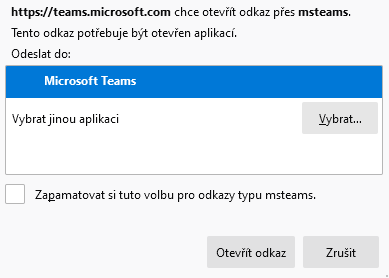 Rozkliknete odkaz, který vám pošlu.Objeví se tato tabulka – označíte zrušit.  Na některých zařízeních možná uvidíte hned tabulku v červeném rámečku.V nabídce Jak se chcete připojit? vyberete druhou možnost.(Kdo má již Teams v počítači, vybere třetí možnost.)                          V další tabulce označíte otevřít odkaz.    Připojíte se ke schůzce.  (Pravděpodobně to po vás bude chtít napsat vaše jméno jako hosta)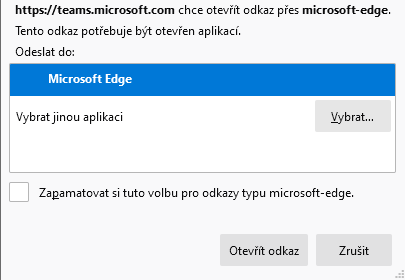 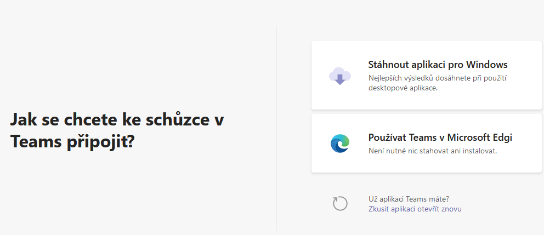 